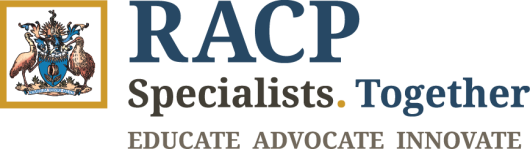 TraineeTraineeMINMINSupervisor(s)Supervisor(s)Curriculum yearCurriculum yearTraining program Training program Rotation startRotation startEndDateDateLocationLocationAttendeesAttendeesPurposePurposeArea(s) of concernArea(s) of concernDiscussion summary(include specific examples of any concerning behaviour discussed with the trainee)Discussion summary(include specific examples of any concerning behaviour discussed with the trainee)Is an IPAP being developed to address the concerns?Is an IPAP being developed to address the concerns? Yes    No Yes    No Yes    No Yes    No Yes    No Yes    No Yes    No Yes    No Yes    No Yes    NoDate of next meetingDate of next meetingTrainee agreementTrainee agreementThis is an accurate record of what was discussed at this meeting.This is an accurate record of what was discussed at this meeting.This is an accurate record of what was discussed at this meeting.This is an accurate record of what was discussed at this meeting.This is an accurate record of what was discussed at this meeting.This is an accurate record of what was discussed at this meeting.This is an accurate record of what was discussed at this meeting.This is an accurate record of what was discussed at this meeting.This is an accurate record of what was discussed at this meeting.Trainee agreementTrainee agreementThis is not an accurate record of what was discussed at this meeting.This is not an accurate record of what was discussed at this meeting.This is not an accurate record of what was discussed at this meeting.This is not an accurate record of what was discussed at this meeting.This is not an accurate record of what was discussed at this meeting.This is not an accurate record of what was discussed at this meeting.This is not an accurate record of what was discussed at this meeting.This is not an accurate record of what was discussed at this meeting.This is not an accurate record of what was discussed at this meeting.Trainee commentTrainee commentSignaturesSignaturesSignaturesSignaturesSignaturesSignaturesSignaturesSignaturesSignaturesSignaturesSignaturesSignaturesTraineeTraineeTraineeTraineeSupervisorSupervisorSupervisorCo-supervisorCo-supervisorCo-supervisorCo-supervisorCo-supervisorDateDateDateDate